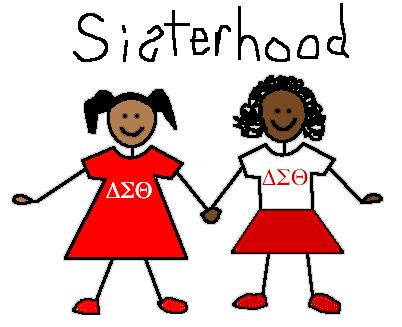 Presidents ReportApril 18, 2015Greetings Sorors,We have a busy rest of the month due to our busy set schedule of events on top of many of our Augusta Alumnae Lines celebrating their Deltaversary. Sorors please send any photos taken to our technology chair to post on our website and facebook page. Be mindful when wearing our symbols. Also this may be a great time to reclaim a line sister.Augusta Alumnae answered the call when we had a Soror in need. Many of you stepped up when Soror Jamierson needed assistance with her son. Special thanks to each one of you who made a mother feel at peace when leaving her son.National Convention: All chapters are asked to contribute to presents for our National Officers as a token of appreciation. Alumnae chapters are asked to contribute $150.00. We are asked to contribute no later than May 27, 2015 to the Nashville Alumnae Chapter, Delta Sigma Theta Sorority, Inc. P. O. Box 281855, Nashville, Tennessee 37288 This month the Finance/Audit team and I attended a webinar on Conducting and Audit. Cudos to our Audit team they are already ahead of the game. For information on the webinar the information may be found on the National Website. If anyone from Finance missed it another will be conducted on April 20. 10p.m. EST. On May 21st (Time TBA) Constitution and ByLawsWe have until May 1st to submit the Chapter Membership Services Plan. Please get with Soror Kim Gaines if you would like to work on this.  We must submit to be eligible for the National Sisterhood, Reclamation, Retention, and Transition Awards during convention.Social Action Reminder: Call for Resolutions email sent to the chair. The “Action Award” application is also due April 30, 2015 please make sure this is submitted. Collegiate Retreat: Chapters are asked to donate for this summer’s Collegiate Retreat June 12-13 for the Southern Region Retreat in Atlanta. There are three levels of sponsorship. Silver $150-299, Gold $300-499, Platinum $500-600. This money is also due April 30, 2015 to Henry County Alumnae Chapter, P. O. Box 787, McDonough, Georgia 30252Youth Recognition Award. Committee Chairs if submit please notify the following Soror Clemmons, Soror Gaines, and Myself.Sisterly Reminder that all Committee Chairs were asked to submit their activities from this year. I have only gotten a few reports. Committee Chairs if there will be a transition of Chairs for the next administration please begin preparing your transition materials for the Transition Meeting. Date TBAUpcoming dates for consideration. This Saturday is the Take Back the Day Walk/Run it begins prior to meeting. The Panhell walk is also this Saturday prior to meeting beginning and after meeting. The June Social will be held at the park and this usually been our Instillation Of Officers. The AAC Presidents met and would like to bring both to Ex. Board. Respectfully Submitted,Soror Angel Little